PNW Employee Wellness Fitness Center Reimbursement FormTo qualify for the $30 reimbursement on your PNW Fitness Center Membership you must:Be a PNW benefits-eligible employee or their spouse ANDHave participated in either:An Annual Biometric Lab Screening that includes LDL cholesterol level and A1C ORAn Annual Wellness/Preventative Physical Exam with a Primary Care Provider*Physicals can be performed at the Center for Healthy Living on the Hammond campus and include a biometric lab    screening. Please visit the Center for Healthy Living website for more information.*Biometric Lab Screening/Physical Exam must occur in the same calendar year as PNW Fitness Center Membership purchase.You must complete all fields. Please Print Clearly. A copy of the PNW Fitness Center membership receipt must be attached.                               NOTE:  Please do NOT attach any personal medical health information to the form.Please submit this form and a copy of the PNW Fitness Center Membership receipt to: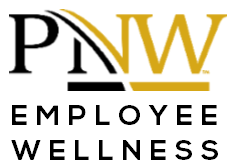 Email: wellness.update@pnw.eduCampus Mail: Employee Wellness, DSAC 1069US Mail: Purdue Northwest, Attn: Employee Wellness, 1401 S. US Hwy 421, Westville, IN 46391In-person drop-off: Dworkin Student Services & Activities Complex(DSAC), Room 1069,
                                      8:00am – 4:30pm CST Monday - Friday**The reimbursement is paid to the PNW employee in the form of either an automatic payment into their bank accounts listed for payroll or a paper check mailed to the address on the form. Please allow 2-4 weeks for processing reimbursement. **Employee Wellness Use Only:PNW Employee First & Last Name:PNW Employee First & Last Name:PNW Employee First & Last Name:PNW Employee First & Last Name:Spouse’s First & Last Name (if applicable):Spouse’s First & Last Name (if applicable):Spouse’s First & Last Name (if applicable):Spouse’s First & Last Name (if applicable):Classification:  Classification:  Classification:   PNW Benefits-eligible Employee PNW Benefits-eligible Employee Spouse PNW Benefits-eligible Employee PNW Benefits-eligible Employee Spouse PNW Benefits-eligible Employee PNW Benefits-eligible Employee Spouse PNW Benefits-eligible Employee PNW Benefits-eligible Employee SpouseMailing Address:Phone Number:Email Address:Fitness Center Membership Purchase Date/Receipt attached:Fitness Center Membership Purchase Date/Receipt attached:Fitness Center Membership Purchase Date/Receipt attached:Fitness Center Membership Purchase Date/Receipt attached:Fitness Center Membership Purchase Date/Receipt attached:I participated in:I participated in: Annual Biometric Lab Screening that includes LDL cholesterol level and A1C Annual Wellness/Preventative Physical Exam with a Primary Care Provider Annual Biometric Lab Screening that includes LDL cholesterol level and A1C Annual Wellness/Preventative Physical Exam with a Primary Care Provider Annual Biometric Lab Screening that includes LDL cholesterol level and A1C Annual Wellness/Preventative Physical Exam with a Primary Care Provider Annual Biometric Lab Screening that includes LDL cholesterol level and A1C Annual Wellness/Preventative Physical Exam with a Primary Care Provider Annual Biometric Lab Screening that includes LDL cholesterol level and A1C Annual Wellness/Preventative Physical Exam with a Primary Care Provider     Date of Annual Biometric Lab Screening:                           or     Date of Annual Wellness/Physical Visit:     Date of Annual Biometric Lab Screening:                           or     Date of Annual Wellness/Physical Visit:     Date of Annual Biometric Lab Screening:                           or     Date of Annual Wellness/Physical Visit:     Date of Annual Biometric Lab Screening:                           or     Date of Annual Wellness/Physical Visit:     Date of Annual Biometric Lab Screening:                           or     Date of Annual Wellness/Physical Visit:     Date of Annual Biometric Lab Screening:                           or     Date of Annual Wellness/Physical Visit:     Date of Annual Biometric Lab Screening:                           or     Date of Annual Wellness/Physical Visit:     Date of Annual Biometric Lab Screening:                           or     Date of Annual Wellness/Physical Visit:Qualified for Discount:  Yes                NoInitials :DIV Submitted Date: